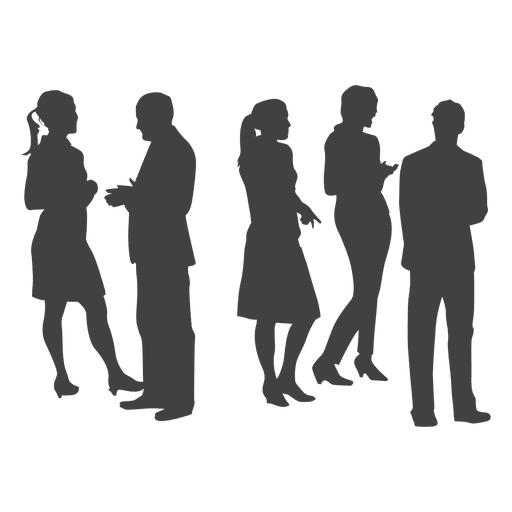 Daily Attendance SheetEmployee Name:John Smith Month/Year: <Month> / <Year>Division:<Division>Department: <Department>DateDateTime InTime One LunchTime In LunchTime OutEmployee’s
SignatureChecked By Manager1F8:30 AM12:05 PM12:45 PM6:00 PM<Signature><Signature>2S3S4M5T6W7T8F9S10S11M12T13W14T15F16S17S18M19T20W21T22F23S24S25M26T27W28T29F30S31S